                   ΠΡΑΚΤΙΚΟ ΔΙΕΝΕΡΓΕΙΑΣ ΔΗΜΟΣΙΑΣ ΚΛΗΡΩΣΗΣ    Στην Θεσσαλονίκη σήμερα στις 31 Ιανουαρίου του έτους 2018 ημέρα της εβδομάδας Πέμπτη και ώρα 12:00 π.μ. στο Γραφείο Προϊσταμένης της Διεύθυνσης Κοινωφελών Περιουσιών της Αποκεντρωμένης Διοίκησης Μακεδονίας – Θράκης (Τάκη Οικονομίδη 1 και Καθηγητού Ρωσσίδη 11, 2ος όροφος, γρ. 209), συνήλθε η αρμόδια για τη δημόσια κλήρωση επιτροπή, σύμφωνα με τις διατάξεις του άρθρου 16 του Ν.4182/2013, την υπ’αριθμ Δ.Κ.Π.Γ.19782 ΕΞ 2016/5-12-2016 απόφαση της Υφυπουργού Οικονομικών όπως αυτή τροποποιήθηκε με την υπ’ αριθμ. Δ.Κ.Π.Γ.0016541 ΕΞ 2017/19-10-2017, καθώς και της υπ’ αριθμ 2504/16-01-2019 απόφασης του Συντονιστή της Αποκεντρωμένης Διοίκησης Μακεδονίας – Θράκης. Στη συνεδρίαση της επιτροπής έλαβαν μέρος τα παρακάτω μέλη:Βασιλική Δημητριάδου, Προϊσταμένη του Τμήματος Εποπτείας της Διεύθυνσης Κοινωφελών Περιουσιών της Αποκεντρωμένης Διοίκησης Μακεδονίας Θράκης, ως Πρόεδρος της Επιτροπής.Βασιλική Παντελεάκη, Προϊσταμένη του Τμήματος Εκκαθάρισης της Διεύθυνσης Κοινωφελών Περιουσιών της Αποκεντρωμένης Διοίκησης Μακεδονίας Θράκης, ως μέλος της Επιτροπής.Ευστράτιος Παπαμιχαήλ, Προϊστάμενος του Τμήματος Σχολαζουσών Κληρονομιών της Διεύθυνσης Κοινωφελών Περιουσιών της Αποκεντρωμένης Διοίκησης Μακεδονίας Θράκης, ως μέλος της Επιτροπής.     Γραμματέας της Επιτροπής ορίστηκε ο Ανδρέας Πολυζώνης, υπάλληλος της Διεύθυνσης Κοινωφελών Περιουσιών της Αποκεντρωμένης Διοίκησης Μακεδονίας Θράκης. Η Επιτροπή αφού έλαβε υπόψη:τις διατάξεις του άρθρου 16 του Ν.4182/2013 «Κώδικας κοινωφελών περιουσιών, σχολαζουσών κληρονομιών και λοιπές διατάξεις».την υπ’ αριθμ Δ.Κ.Π.Γ. 0019782 ΕΞ 2016/5-12-2016 απόφαση της Υφυπουργού Οικονομικών όπως αυτή τροποποιήθηκε με την Δ.Κ.Π.Γ.0016541 ΕΞ 2017/19-10-2017 όμοια.το υπ’αριθμ. Δ.Κ.Π. 0020587 ΕΞ 2017/27-12-2017 έγγραφο της Διεύθυνσης Κοινωφελών Περιουσιών του Υπουργείου Οικονομικών « Επικαιροποιημένο μητρώο εκτελεστών».την υπ’αριθμ 2504/16-1-2019 απόφαση του Συντονιστή της Αποκεντρωμένης Διοίκησης Μακεδονίας – Θράκης «Συγκρότηση επιτροπής για τη διεξαγωγή δημόσιας κλήρωσης, εκ των εγγεγραμμένων στο μητρώο εκτελεστών διαθηκών, εκκαθαριστών, διαχειριστών κοινωφελών περιουσιών ή ιδρυμάτων και κηδεμόνων σχολαζουσών κληρονομιών του Υπουργείου Οικονομικών».την από 17/1/2019 ανακοίνωση της Διεύθυνσης Κοινωφελών Περιουσιών της Αποκεντρωμένης Διοίκησης Μακεδονίας – Θράκης περί της «διενέργειας δημόσιας κλήρωσης από το μητρώο εκτελεστών διαθηκών, εκκαθαριστών, διαχειριστών κοινωφελών περιουσιών ή ιδρυμάτων και κηδεμόνων σχολαζουσών κληρονομιών».     Διενήργησε δημόσια κλήρωση (ανά νομό) βάσει του παρακάτω πίνακα, για τον καθορισμό της σειράς προτεραιότητας για το διορισμό τους ως εκτελεστών διαθηκών, εκκαθαριστών, διαχειριστών κοινωφελών περιουσιών ή ιδρυμάτων και κηδεμόνων σχολαζουσών κληρονομιών των φυσικών προσώπων, που έχουν εγγραφεί μέχρικαι την 31-10-2018  στο Μητρώο Εκτελεστών διαθηκών κλπ. του Υπουργείου Οικονομικών (άρθρο 16 Ν.4182/2013), στον οποίο περιλαμβάνονται όλα τα εγγεγραμμένα πρόσωπα που δεν είναι διορισμένα ή δεν έχουν διοριστεί μέχρι και την παραμονή της κλήρωσης σε κάποια υπόθεση  ήτοι:Βάσει του Δ.Κ.Π. 0020587/27-12-2017 εγγράφου του Υπουργείου Οικονομικών στον τελικό πίνακα αναγράφονται στις πρώτες θέσεις οι εναπομείναντες κληρωθέντες και οι μη διορισθέντες της προηγούμενης κλήρωσης ήτοι:Ενστάσεις κατά του ως άνω πίνακα δεν υποβλήθηκαν μέχρι την ημέρα της κλήρωσης.  Από τη δημόσια κλήρωση και τον πίνακα μη διορισθέντων της προηγούμενης κλήρωσης προέκυψε η παρακάτω σειρά προτεραιότητας:Για την Επιτροπή διενέργειας δημόσιας κλήρωσης:             Η Πρόεδρος                      	                      Τα Μέλη      Βασιλική Δημητριάδου      1. Βασιλική Παντελεάκη    2. Ευστράτιος ΠαπαμιχαήλΟ ΓραμματέαςΑνδρέας Πολυζώνης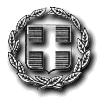 ΕΛΛΗΝΙΚΗ ΔΗΜΟΚΡΑΤΙΑΑΠΟΚΕΝΤΡΩΜΕΝΗ ΔΙΟΙΚΗΣΗΜΑΚΕΔΟΝΙΑΣ – ΘΡΑΚΗΣΓΕΝΙΚΗ Δ/ΝΣΗ ΕΣΩΤΕΡΙΚΗΣ ΛΕΙΤΟΥΡΓΙΑΣΔ/ΝΣΗ ΚΟΙΝΩΦΕΛΩΝ ΠΕΡΙΟΥΣΙΩΝ ΕΠΙΤΡΟΠΗ ΔΙΕΝΕΡΓΕΙΑΣ ΚΛΗΡΩΣΗΣ (Αρ. 16 Ν. 4182/2013)Θεσσαλονίκη:  31 / 1 / 2019Α/ΑΝΟΜΟΣ  ΘΕΣΣΑΛΟΝΙΚΗΣ1IDEA CONSULTANTS IKE2ΔΑΣΚΑΛΟΥΔΗ ΑΘΑΝΑΣΙΑ3ΚΥΡΙΑΖΟΠΟΥΛΟΥ ΑΙΚΑΤΕΡΙΝΗ4ΚΩΤΤΗΣ ΧΡΗΣΤΟΣ5ΛΟΓΙΣΤΙΚΟ ΠΡΩΤΥΠΟ ΙΚΕ6MAK PET OE 7Ν. ΚΟΛΥΔΑΣ ΙΚΕ8NET PROFIT  I.K.E.9ΝΟΤΑΡΙΔΟΥ ΙΩΑΝΝΑ10ΠΕΡΣΙΔΗΣ ΚΛΕΑΝΘΗΣ11ΠΕΤΡΙΔΗΣ ΣΠΥΡΙΔΩΝ12ΤΣΕΛΙΟΣ – ΜΟΣΧΑΝΔΡΕΟΥ – ΚΟΥΒΑΣ ΔΙΚΗΓΟΡΙΚΗ ΕΤΑΙΡΕΙΑ13ΤΖΙΚΑΣ ΑΝΑΣΤΑΣΙΟΣΝΟΜΟΣ ΣΕΡΡΩΝ  1ΒΑΚΟΥΛΗ ΕΙΡΗΝΗ2ΜΟΣΧΟΦΙΔΟΥ ΧΑΡΙΚΛΕΙΑΝΟΜΟΣ ΔΡΑΜΑΣ1ΣΕΡΑΛΙΔΗΣ ΓΕΩΡΓΙΟΣΑ/ΑΠ.Ε.  ΘΕΣΣΑΛΟΝΙΚΗΣ1ΛΟΓΙΣΤΙΚΟ ΠΡΩΤΥΠΟ ΙΚΕ2ΝΟΤΑΡΙΔΟΥ ΙΩΑΝΝΑ3ΔΑΣΚΑΛΟΥΔΗ ΑΘΑΝΑΣΙΑ4NET PROFIT  I.K.E.5Ν. ΚΟΛΥΔΑΣ ΙΚΕ6ΠΕΤΡΙΔΗΣ ΣΠΥΡΙΔΩΝ7ΚΩΤΤΗΣ ΧΡΗΣΤΟΣ8ΤΖΙΚΑΣ ΑΝΑΣΤΑΣΙΟΣ9ΚΥΡΙΑΖΟΠΟΥΛΟΥ ΑΙΚΑΤΕΡΙΝΗ10ΤΣΕΛΙΟΣ – ΜΟΣΧΑΝΔΡΕΟΥ – ΚΟΥΒΑΣ ΔΙΚΗΓΟΡΙΚΗ ΕΤΑΙΡΕΙΑ11IDEA CONSULTANTS IKE12ΠΕΡΣΙΔΗΣ ΚΛΕΑΝΘΗΣ13MAK PET OEΠ.Ε.  ΣΕΡΡΩΝ1ΜΟΣΧΟΦΙΔΟΥ ΧΑΡΙΚΛΕΙΑ2ΒΑΚΟΥΛΗ ΕΙΡΗΝΗΠ.Ε  ΔΡΑΜΑΣ1ΣΕΡΑΛΙΔΗΣ ΓΕΩΡΓΙΟΣΑ/ΑΠ.Ε.  ΘΕΣΣΑΛΟΝΙΚΗΣ1ΤΣΑΜΠΑ ΑΙΚΑΤΕΡΙΝΗ2ΜΑΡΓΙΟΛΑ ΜΑΡΙΑ3ΔΙΑΜΑΝΤΟΠΟΥΛΟΣ ΧΡΗΣΤΟΣ4ΣΑΛΑΜΑΝΗΣ ΕΥΑΓΓΕΛΟΣ5ΚΑΝΔΥΛΑΚΗΣ ΣΤΥΛΙΑΝΟΣ6ΛΟΓΙΣΤΙΚΟ ΠΡΩΤΥΠΟ ΙΚΕ7ΝΟΤΑΡΙΔΟΥ ΙΩΑΝΝΑ8ΔΑΣΚΑΛΟΥΔΗ ΑΘΑΝΑΣΙΑ9NET PROFIT  I.K.E.10Ν. ΚΟΛΥΔΑΣ ΙΚΕ11ΠΕΤΡΙΔΗΣ ΣΠΥΡΙΔΩΝ12ΚΩΤΤΗΣ ΧΡΗΣΤΟΣ13ΤΖΙΚΑΣ ΑΝΑΣΤΑΣΙΟΣ14ΚΥΡΙΑΖΟΠΟΥΛΟΥ ΑΙΚΑΤΕΡΙΝΗ15ΤΣΕΛΙΟΣ – ΜΟΣΧΑΝΔΡΕΟΥ – ΚΟΥΒΑΣ ΔΙΚΗΓΟΡΙΚΗ ΕΤΑΙΡΕΙΑ16IDEA CONSULTANTS IKE17ΠΕΡΣΙΔΗΣ ΚΛΕΑΝΘΗΣ18MAK PET OEΠ.Ε.  ΗΜΑΘΙΑΣ1ΜΟΥΡΑΤΙΔΟΥ ΔΗΜΗΤΡΑ2ΠΑΣΣΑΣ ΠΑΝΑΓΙΩΤΗΣ - ΓΕΩΡΓΙΟΣ3ΜΠΙΖΕΤΑ ΑΙΚΑΤΕΡΙΝΗ4ΜΠΟΥΘΑ ΣΟΥΛΤΑΝΑ5ΚΟΚΚΙΝΙΔΗΣ ΑΛΕΞΑΝΔΡΟΣ6Σ. Β. ΟΜΙΛΟΣ ΕΠΙΧΕΙΡΗΣΕΩΝ ΜΟΝ Ε.Π.Ε. (ΝΟΜΙΚΟ ΠΡΟΣΩΠΟ)7ΑΡΑΒΑΣ ΒΑΣΙΛΕΙΟΣ8ΠΑΠΑΔΟΠΟΥΛΟΥ ΟΛΓΑΠ.Ε  ΧΑΛΚΙΔΙΚΗΣ1ΧΑΤΖΗΚΟΝΔΕΛΗ ΓΕΩΡΓΙΑ2ΛΕΛΕΓΙΑΝΝΗ ΕΛΕΝΗ3ΣΑΜΑΡΑ ΑΝΝΑΠ.Ε.  ΠΙΕΡΙΑΣ1ΣΚΟΥΜΠΟΠΟΥΛΟΥ ΜΑΡΙΑ2ΠΑΠΑΔΟΠΟΥΛΟΣ ΙΩΑΝΝΗΣ3ΧΑΛΚΙΔΟΥ ΜΑΡΙΑ4ΣΤΕΡΓΙΟΠΟΥΛΟΥ ΘΑΛΕΙΑ5ΜΠΑΝΤΗ ΣΟΦΙΑ6ΔΗΜΟΠΟΥΛΟΣ ΚΩΝ/ΝΟΣ7ΜΟΧΛΑ ΕΥΑΓΓΕΛΙΑ8ΧΡΗΣΤΙΔΟΥ ΜΑΡΙΑΠ.Ε  ΠΕΛΛΑΣ1ΧΡΥΣΙΔΟΥ ΕΛΠΙΔΑ2ΠΑΠΑΝΙΚΟΛΑΟΥ ΙΩΑΝΝΗΣ3ΠΟΛΥΧΡΟΝΙΔΗΣ ΜΑΡΙΟΣΠ.Ε  ΣΕΡΡΩΝ1ΜΟΣΧΟΦΙΔΟΥ ΧΑΡΙΚΛΕΙΑ2ΒΑΚΟΥΛΗ ΕΙΡΗΝΗΠ.Ε  ΡΟΔΟΠΗΣ1ΔΕΜΙΡΤΖΟΓΛΟΥ ΕΥΑΓΓΕΛΟΣΠ.Ε  ΚΑΒΑΛΑΣ1ΠΡΑΣΙΝΗΣ ΧΡΗΣΤΟΣ2ΠΑΠΑΓΙΑΝΝΗΣ ΚΩΝΣΤΑΝΤΙΝΟΣΠ.Ε.  ΔΡΑΜΑΣ1ΣΕΡΑΛΙΔΗΣ ΓΕΩΡΓΙΟΣΠ.Ε.  ΞΑΝΘΗΣ1ΚΟΣΜΙΔΟΥ ΦΩΤΕΙΝΗ2ΠΑΝΑΓΙΩΤΙΔΟΥ ΕΡΜΙΟΝΗΠ.Ε.  ΕΒΡΟΥ1ΗΛΙΑΚΟΠΟΥΛΟΣ ΗΛΙΑΣ2ΖΑΜΠΟΥΚΗΣ ΙΩΑΝΝΗΣ